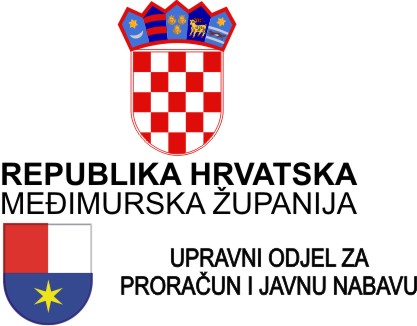 KLASA: 112-02/23-03/11URBROJ:2109-03-23-04Čakovec, 6. studenog 2023.OBAVIJESTI I UPUTE KANDIDATIMAza prijam u službu višeg stručnog suradnika za računovodstvo i projekte i višeg stručnog suradnika za javnu nabavu u Upravni odjel za proračun i javnu nabavuU Narodnim novinama broj 134/23. od 8. studenog 2023. godine objavljen je javni natječaj za prijam u službu višeg stručnog suradnika za računovodstvo i projekte i višeg stručnog suradnika za javnu nabavu, te se daju upute kako slijedi.Rok za podnošenje prijava kandidata na javni natječaj je 8 dana od objave u Narodnim novinama.Izrazi koji se koriste u ovoj obavijesti za osobe u muškom rodu uporabljeni su neutralno i odnose se na muške i ženske osobe.Opis poslova višeg stručnog suradnika za računovodstvo i projekte:surađuje s voditeljem Odsjeka za proračun i financije na poslovima financijskog planiranje i analizesudjeluje u planiranju i izradi proračunasurađuje s proračunskim i izvanproračunskim korisnicima na usklađivanju financijskih planovaprati mogućnosti dobivanja bespovratnih sredstava za investicijske projekteprati poreze i ostale prihode i rashode po korisnicima i izvorima financiranjavodi provedbenu dokumentaciju u skladu s dobivenim sredstvima iz EU fondovaizrađuje nacrte složenijih izvješća i akata vezanih uz administriranje i upravljanje programima i projektima financiranih iz sredstava EUobavlja i druge poslove po nalogu voditelja Odsjeka i pročelnika.Podaci o plaći višeg stručnog suradnika za računovodstvo i projekte:Koeficijent za predmetno radno mjesto je 3,88 dok je bruto osnovica za obračun plaće 410,00 EUR. Plaću čini umnožak koeficijenta i osnovice za obračun plaće, uvećan za 0,5% za svaku navršenu godinu radnog staža.Područje testiranja te pravni i stručni izvori za pripremanje kandidata za višeg stručnog suradnika za računovodstvo i projekte:Zakon o lokalnoj i područnoj (regionalnoj) samoupravi („Narodne novine“ broj  33/01, 60/01 – vjerodostojno tumačenje, 129/05, 109/07, 125/08, 36/09, 36/09, 150/11, 144/12, 19/13, 137/15- ispravak, 123/17, 98/19 i 144/20)Zakon o proračunu („Narodne novine“ broj 144/21) Zakon o računovodstvu („Narodne novine“ 78/15, 134/15, 120/16, 116/18, 42/20, 47/20, 114/22 i 82/23)Pravilnik o polugodišnjem i godišnjem izvještaju o izvršenju proračuna i financijskog plana („Narodne novine“ broj 85/23)Pravilnik o proračunskom računovodstvu i računskom planu („Narodne novine“, broj 124/14, 115/15, 87/16, 3/18, 126/19 i 108/20))Pravilnik o financijskom izvještavanju u proračunskom računovodstvu („Narodne novine“ 37/22) Zakon o fiskalnoj odgovornosti („Narodne novine“, broj 111/18 i 83/23) Zakon o plaćama u lokalnoj i područnoj (regionalnoj) samoupravi („Narodne novine“, broj 28/10 i 10/23) Zakon o financiranju jedinica lokalne i područne (regionalne) samouprave („Narodne novine“ broj 127/17, 138/20, 151/22 i 114/23) Opis poslova višeg stručnog suradnika za javnu nabavu:objavljuje i provodi postupke javne nabave i izrađuje zapisnike te ostale akte za sve faze javne nabaveizrađuje izvješća o provedenim postupcima javne nabavevodi propisane evidencijeprati financijsku provedbu programa i projekata koji su financirani putem javnih nabava sredstvima proračunapriprema provođenje zahtjeva za doznaku pomoći izravnanja iz decentraliziranih funkcijasurađuje s ustanovama i drugim pravnim osobama kojima je Županija osnivač u postupcima javne nabaveobavlja i druge poslove po nalogu voditelja Odsjeka i pročelnika.Podaci o plaći višeg stručnog suradnika:Koeficijent za predmetno radno mjesto je 3,88 dok je bruto osnovica za obračun plaće 410,00 EUR. Plaću čini umnožak koeficijenta i osnovice za obračun plaće, uvećan za 0,5% za svaku navršenu godinu radnog staža.Područje testiranja te pravni i stručni izvori za pripremanje kandidata za višeg stručnog suradnika za javnu nabavu:Zakon o lokalnoj i područnoj (regionalnoj) samoupravi („Narodne novine“ broj  33/01, 60/01 – vjerodostojno tumačenje, 129/05, 109/07, 125/08, 36/09, 150/11, 144/12, 19/13, 137/15- ispravak, 123/17, 98/19 i 144/20)Zakon o službenicima i namještenicima u lokalnoj i područnoj (regionalnoj) samoupravi („Narodne novine“ broj 86/08, 61/11, 4/18 i 112/19)Zakon o javnoj nabavi („Narodne novine“ broj 120/16 i 114/22)Pravilnik o dokumentaciji o nabavi te ponudi u postupcima javne nabave („Narodne novine“ broj  65/17 i 75/20)Pravilnik o planu nabave, registru ugovora, prethodnom savjetovanju i analizi tržišta u javnoj nabavi („Narodne novine“ broj 101/17, 144/20 i 30/23)Pravilnik o nadzoru nad provedbom Zakona o javnoj nabavi („Narodne novine“ broj 65/17)Pravilnik o izobrazbi u području javne nabave („Narodne novine“ broj 65/17)Pravilnik o elektroničkoj žalbi u javnoj nabavi („Narodne novine“ broj 101/17 i 19/23).Podaci o plaći višeg stručnog suradnika:Koeficijent za predmetno radno mjesto je 3,88 dok je bruto osnovica za obračun plaće 410,00 EUR. Plaću čini umnožak koeficijenta i osnovice za obračun plaće, uvećan za 0,5% za svaku navršenu godinu radnog staža.Postupak testiranja:Na testiranje je potrebno donijeti osobnu iskaznicu ili drugu ispravu na kojoj se nalazi fotografija s kojom se dokazuje identitet osobe. Ne postoji mogućnost naknadnog pisanog testiranja, bez obzira na razloge koje pojedinog kandidata eventualno spriječe da testiranju pristupi u naznačeno vrijeme. Smatra se da je kandidat koji nije pristupio testiranju povukao prijavu na natječaj. Nakon utvrđivanja identiteta i svojstva kandidata, kandidatima će biti podijeljena pitanja iz navedenih područja testiranja.Vrijeme trajanja testiranja – 60 minuta.Za vrijeme testiranja nije dopušteno:- koristiti se bilo kakvom literaturom odnosno bilješkama- koristiti mobitel ili druga komunikacijska sredstva- napuštati prostoriju u kojoj se provjera odvija- razgovarati s ostalim kandidatima niti na bilo koji način remetiti koncentracijuPoziv na testiranje bit će objavljen najmanje 5 dana prije testiranja na web stranicama Međimurske županije – www.medjimurska-zupanija. hr i na oglasnoj ploči Međimurske županije, Čakovec, R. Boškovića 2.Ostale upute:Podnositelji prijava dužni su u prijavi priložiti sve priloge i podatke naznačene u javnom natječaju i to u obliku navedenom u natječaju budući da manjak samo jedne isprave ili dostava jedne isprave u obliku koji nije naveden u natječaju isključuje podnositelja iz statusa kandidata. Ukoliko podnositelj prijave utvrdi da je potrebno dopuniti prijavu koja je već podnijeta, to je moguće učiniti zaključno do isteka roka u javnom natječaju.Nadalje, prijave kandidata koji ne ispunjavaju formalne uvjete za prijam u službu navedene u javnom natječaju ne upućuju se u daljnji postupak provjere znanja i sposobnosti i o tome će se podnositelj prijave obavijestiti pisanim putem.                                             POVJERENSTVO ZA PROVOĐENJE JAVNOG NATJEČAJA